Тема урока: РАЦИОНАЛЬНЫЕ ЧИСЛАУчитель: Умыскова Н.В.Цели деятельности учителяЦели деятельности учителяДать определение понятий: «множество и подмножество», «знаки принадлежности и включения», «истинное высказывание», «бесконечная десятичная периодическая дробь», «период бесконечной десятичной периодической дроби», «определение рационального числа», обозначение множеств натуральных, целых, рациональных чисел; научить преобразовывать обыкновенную дробь в десятичную, бесконечную десятичную периодическую дробь в обыкновенную, использовать математическую символику при записи множеств и подмножествДать определение понятий: «множество и подмножество», «знаки принадлежности и включения», «истинное высказывание», «бесконечная десятичная периодическая дробь», «период бесконечной десятичной периодической дроби», «определение рационального числа», обозначение множеств натуральных, целых, рациональных чисел; научить преобразовывать обыкновенную дробь в десятичную, бесконечную десятичную периодическую дробь в обыкновенную, использовать математическую символику при записи множеств и подмножествДать определение понятий: «множество и подмножество», «знаки принадлежности и включения», «истинное высказывание», «бесконечная десятичная периодическая дробь», «период бесконечной десятичной периодической дроби», «определение рационального числа», обозначение множеств натуральных, целых, рациональных чисел; научить преобразовывать обыкновенную дробь в десятичную, бесконечную десятичную периодическую дробь в обыкновенную, использовать математическую символику при записи множеств и подмножествДать определение понятий: «множество и подмножество», «знаки принадлежности и включения», «истинное высказывание», «бесконечная десятичная периодическая дробь», «период бесконечной десятичной периодической дроби», «определение рационального числа», обозначение множеств натуральных, целых, рациональных чисел; научить преобразовывать обыкновенную дробь в десятичную, бесконечную десятичную периодическую дробь в обыкновенную, использовать математическую символику при записи множеств и подмножествДать определение понятий: «множество и подмножество», «знаки принадлежности и включения», «истинное высказывание», «бесконечная десятичная периодическая дробь», «период бесконечной десятичной периодической дроби», «определение рационального числа», обозначение множеств натуральных, целых, рациональных чисел; научить преобразовывать обыкновенную дробь в десятичную, бесконечную десятичную периодическую дробь в обыкновенную, использовать математическую символику при записи множеств и подмножествТипы уроковТипы уроковУроки изучения новых знанийУроки изучения новых знанийУроки изучения новых знанийУроки изучения новых знанийУроки изучения новых знанийПланируемыеобразовательныерезультатыПланируемыеобразовательныерезультатыПредметные: знать понятия: «множество и подмножество», «множество натуральных чисел», «множество целых чисел», «множество рациональных чисел и обозначения этих множеств», «знаки принадлежности и включения», «истинное высказывание», «бесконечная десятичная периодическая дробь», «период бесконечной десятичной периодической дроби», «определение рационального числа»; уметь использовать математическую символику при записи множеств, записывать обыкновенную дробь в виде десятичной, бесконечную десятичную периодическую дробь в виде обыкновенной.Личностные: формирование ответственного отношения к успешной учебной деятельности.Метапредметные:регулятивные - уметь сравнивать, сопоставлять, анализировать, делать выводы;коммуникативные - уметь логически мыслить, рассуждать, доказывать утверждения;познавательные - уметь читать математический текст и находить информацию в учебнике по заданной теме, уметь работать по правилу, алгоритму, образцуПредметные: знать понятия: «множество и подмножество», «множество натуральных чисел», «множество целых чисел», «множество рациональных чисел и обозначения этих множеств», «знаки принадлежности и включения», «истинное высказывание», «бесконечная десятичная периодическая дробь», «период бесконечной десятичной периодической дроби», «определение рационального числа»; уметь использовать математическую символику при записи множеств, записывать обыкновенную дробь в виде десятичной, бесконечную десятичную периодическую дробь в виде обыкновенной.Личностные: формирование ответственного отношения к успешной учебной деятельности.Метапредметные:регулятивные - уметь сравнивать, сопоставлять, анализировать, делать выводы;коммуникативные - уметь логически мыслить, рассуждать, доказывать утверждения;познавательные - уметь читать математический текст и находить информацию в учебнике по заданной теме, уметь работать по правилу, алгоритму, образцуПредметные: знать понятия: «множество и подмножество», «множество натуральных чисел», «множество целых чисел», «множество рациональных чисел и обозначения этих множеств», «знаки принадлежности и включения», «истинное высказывание», «бесконечная десятичная периодическая дробь», «период бесконечной десятичной периодической дроби», «определение рационального числа»; уметь использовать математическую символику при записи множеств, записывать обыкновенную дробь в виде десятичной, бесконечную десятичную периодическую дробь в виде обыкновенной.Личностные: формирование ответственного отношения к успешной учебной деятельности.Метапредметные:регулятивные - уметь сравнивать, сопоставлять, анализировать, делать выводы;коммуникативные - уметь логически мыслить, рассуждать, доказывать утверждения;познавательные - уметь читать математический текст и находить информацию в учебнике по заданной теме, уметь работать по правилу, алгоритму, образцуПредметные: знать понятия: «множество и подмножество», «множество натуральных чисел», «множество целых чисел», «множество рациональных чисел и обозначения этих множеств», «знаки принадлежности и включения», «истинное высказывание», «бесконечная десятичная периодическая дробь», «период бесконечной десятичной периодической дроби», «определение рационального числа»; уметь использовать математическую символику при записи множеств, записывать обыкновенную дробь в виде десятичной, бесконечную десятичную периодическую дробь в виде обыкновенной.Личностные: формирование ответственного отношения к успешной учебной деятельности.Метапредметные:регулятивные - уметь сравнивать, сопоставлять, анализировать, делать выводы;коммуникативные - уметь логически мыслить, рассуждать, доказывать утверждения;познавательные - уметь читать математический текст и находить информацию в учебнике по заданной теме, уметь работать по правилу, алгоритму, образцуПредметные: знать понятия: «множество и подмножество», «множество натуральных чисел», «множество целых чисел», «множество рациональных чисел и обозначения этих множеств», «знаки принадлежности и включения», «истинное высказывание», «бесконечная десятичная периодическая дробь», «период бесконечной десятичной периодической дроби», «определение рационального числа»; уметь использовать математическую символику при записи множеств, записывать обыкновенную дробь в виде десятичной, бесконечную десятичную периодическую дробь в виде обыкновенной.Личностные: формирование ответственного отношения к успешной учебной деятельности.Метапредметные:регулятивные - уметь сравнивать, сопоставлять, анализировать, делать выводы;коммуникативные - уметь логически мыслить, рассуждать, доказывать утверждения;познавательные - уметь читать математический текст и находить информацию в учебнике по заданной теме, уметь работать по правилу, алгоритму, образцуОсновные понятияОсновные понятияМножество и подмножество, множество натуральных чисел, множество целых чисел, множество рациональных чисел, знаки принадлежности и включения, истинное высказывание, бесконечная десятичная периодическая дробь, период бесконечной десятичной периодической дроби, определение рационального числаМножество и подмножество, множество натуральных чисел, множество целых чисел, множество рациональных чисел, знаки принадлежности и включения, истинное высказывание, бесконечная десятичная периодическая дробь, период бесконечной десятичной периодической дроби, определение рационального числаМножество и подмножество, множество натуральных чисел, множество целых чисел, множество рациональных чисел, знаки принадлежности и включения, истинное высказывание, бесконечная десятичная периодическая дробь, период бесконечной десятичной периодической дроби, определение рационального числаМножество и подмножество, множество натуральных чисел, множество целых чисел, множество рациональных чисел, знаки принадлежности и включения, истинное высказывание, бесконечная десятичная периодическая дробь, период бесконечной десятичной периодической дроби, определение рационального числаМножество и подмножество, множество натуральных чисел, множество целых чисел, множество рациональных чисел, знаки принадлежности и включения, истинное высказывание, бесконечная десятичная периодическая дробь, период бесконечной десятичной периодической дроби, определение рационального числаРесурсыРесурсыУчебник, задачникУчебник, задачникУчебник, задачникУчебник, задачникУчебник, задачникОрганизация пространстваОрганизация пространстваФронтальная, индивидуальнаяФронтальная, индивидуальнаяФронтальная, индивидуальнаяФронтальная, индивидуальнаяФронтальная, индивидуальнаяТехнологияпроведенияДеятельностьучителяДеятельностьучителяЗадания для учащихся, выполнение которых приведет к достижению запланированных результатовДеятельностьучениковПланируемые результатыПланируемые результатыТехнологияпроведенияДеятельностьучителяДеятельностьучителяЗадания для учащихся, выполнение которых приведет к достижению запланированных результатовДеятельностьучениковпредметныеуниверсальные учебные действия (УУД)I. Организационный момент.Цели: создать деловой настрой для занятия; информировать о подготовке к урокуПриветствует учащихся, отмечает устно их готовность к проведению урокаПриветствует учащихся, отмечает устно их готовность к проведению урокаПриготовление к уроку, концентрация внимания на необходимых действияхСлушают учителя, отвечают на вопросыУметь сосредоточиться на определенном вопросе по математикеРегулятивные: уметь ориентироваться в требованиях к уроку математикиII. Итоги контрольной работы.Цели: обобщить знания по предыдущей теме; уточнить тип урока и наметить шаги учебной деятельностиОзвучивает оценки за контрольную работу.Создает условия для формирования внутренней потребности учеников во включение в учебную деятельность.Задает вопросы, поправляет ответы. Устанавливает тематические рамкиОзвучивает оценки за контрольную работу.Создает условия для формирования внутренней потребности учеников во включение в учебную деятельность.Задает вопросы, поправляет ответы. Устанавливает тематические рамки1. Сравнить выполнение некоторых заданий.2. Решить на доске сложные задания,с которыми справилось минимальное количество учащихсяСлушают учителя.Отвечают на вопросы, выполняют задание по усмотрению учителяЗнать понятияпредыдущейтемы.Уметь выполнять действия со степенямиКоммуникативные: уметь высказывать мысли на заданную тему, оформлять свои высказывания устно и письменно.Познавательные: уметь сравнивать, сопоставлять, делать выводыIII. Рассмотрение новых основных понятий.Цели: обеспечить выполнение учащимися базовых учебных действий; организовать работу по распознаванию различных множеств и подмножествПроводит фронтальную беседу. Организует общую работу по рассмотрению различных множеств и подмножествПроводит фронтальную беседу. Организует общую работу по рассмотрению различных множеств и подмножеств1. Ответить на вопросы:- Какие числа называются натуральными?- Какие числа называются целыми?- Приведите пример множества.- Можно ли назвать натуральные числа множеством?- Можно ли сказать, что множество натуральных чисел принадлежит множеству целых чисел?- Рассуждаем аналогично про множество целых и рациональных чисел. Запись в тетрадях и на доске: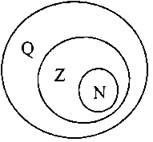 2. Прочитать вслух учебник, с. 62, объяснить и выписать новые знаки: знак принадлежности и знак включения.Ответить на вопрос:- Чем эти знаки отличаются?Отвечают на вопросы учителя. Делают записи в тетрадях. Читают правило по учебнику, выписывают математические записиЗнать понятия: «множество и подмножество», «множество натуральных чисел», «множество целых чисел», «множество рациональных чисел и обозначения этих множеств», «знаки принадлежности и включения».Уметь использовать математическую символику при записи множествПознавательные: уметь ориентироваться в необходимых формулах, использовать математический язык для оформления письменного решения примеров. Коммуникативные: уметь слушать и понимать речь других, выражать мысли в устной и письменной форме, аргументировать свое мнение и позицию.Регулятивные: уметь выполнять наблюдение, сопоставление, делать выводыIV. Освоение основных понятий.Цели: отработать навыки в записи множеств с помощью математической символики; формировать навыки грамотной математической речиОрганизация письменной работы в тетрадях учащихся и на доскеОрганизация письменной работы в тетрадях учащихся и на доскеРабота с учебником: с. 61-62.Решить в тетради: № 267 (а,г,е,к), 269,270Выполняют записи в тетради и отдельные учащиеся - на доске. Отвечают на вопросы, сопровождают запись у доски комментированием своего ответаЗнать понятия: «множество и подмножество», «множество натуральных чисел», «множество целых чисел», «множество рациональных чисел и обозначения этих множеств», «знаки принадлежности и включения», «истинное высказывание»Познавательные: уметь использовать математический язык для оформления письменного решения примеров.Коммуникативные: уметь аргументировать свое мнение и позицию.Регулятивные: уметь работать по аналогии, по алгоритмуV. Рефлексия учебной деятельности.Цели: зафиксировать содержание урока; организовать рефлексию и самооценку учениками собственной учебной деятельностиОрганизует фиксирование изученного материала, рефлексию, самооценку учебной деятельностиОрганизует фиксирование изученного материала, рефлексию, самооценку учебной деятельностиОтветить на вопросы:- Какие новые понятия узнали на уроке?- Какие понятия использовали раньше?- Что было непонятно?Отвечают на вопросы учителя. Рассказывают, что повторили, узнали, смогли выполнить. Осуществляют самооценкуУметь повторять рассмотренные формулы, анализировать собственную учебную деятельностьРегулятивные: уметь проговаривать последовательность действий на уроке, оценивать правильность выполнения действия на уровне адекватной ретроспективной оценки.Личностные: уметь осуществлять самооценку на основе критерия успешности учебной деятельностиVI. Подведение итогов учебной деятельности, домашнее задание.Цель: выставить оценки по итогам урокаВыставляет оценки с комментированием успешных и неуспешных действий учащихсяВыставляет оценки с комментированием успешных и неуспешных действий учащихсяДомашнее задание:Решить в тетради: № 268, 271, 267(ост)Прочитать, с. 61-65, выучить определенияСлушают учителя, записывают домашнее задание, задают вопросы по необходимостиУметь выявлять аналогию предметных действийРегулятивные: уметь прогнозировать ситуацию. Личностные: уметь выполнять оценку и самооценку деятельности